Załącznik do zezwolenia MRiRW nr R/j- 1/2022 z dnia  01 .02.2022 r. Posiadacz zezwolenia:Stowarzyszenie Branży Grzybów Uprawnych, ul.  Rybickiego 15/17; 96-100 Skierniewice, tel. +48 46 834 80 53 fax. +48  46 834 80 23; e-mail: sbgu@sbgu.com.plPodmiot wprowadzający środek ochrony roślin na terytorium RP:Agrofarm  Sp. z o.o., ul.  Dzika  4A/58; 00-194 Warszawa, tel.:/fax  +48 22 810 11 37; 
e-mail: biuro@agrofarm.plPodmiot odpowiedzialny za końcowe etykietowanie środka ochrony roślin:Agropak Sp. J. Brzeziński i Wspólnicy, ul. Karola Darwina 1d, 43-603 JaworznoAGRO – TIP 150 WPŚrodek przeznaczony do stosowania przez użytkowników profesjonalnychZawartość substancji czynnej:cyromazyna (związek z grupy triazyn) –150 g/kg (15%).Zezwolenie  MRiRW nr R/j-1/2022 z dnia 01. 02.2022 r.  na wprowadzanie do obrotu środka ochrony roślin Agro-Tip 150 WP w okresie od dnia  20. 02.2022 r. do dnia  19.06.2022 r. 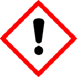 UwagaH319 – Działa drażniąco na oczy.EUH 401 – W celu uniknięcia zagrożeń dla zdrowia ludzi i środowiska, należy postępować zgodnie z instrukcją użycia.P264- Dokładnie umyć ręce po użyciu.P280 – Stosować ochronę oczu/ochronę twarzy.P305+P351+P338 – W PRZYPADKU DOSTANIA SIĘ DO OCZU: Ostrożnie płukać wodą przez kilka minut. Wyjąć soczewki kontaktowe, jeżeli są i można je łatwo usunąć. Nadal płukać.P337+P313 – W przypadku utrzymywania się działania drażniącego na oczy: Zasięgnąć porady/zgłosić się pod opiekę lekarza.OPIS DZIAŁANIAAgro- Tip 150 WP jest środkiem owadobójczym w formie proszku do sporządzania zawiesiny wodnej, o działaniu kontaktowym i żołądkowym do zwalczania ziemiórek i innych muchówek w podłożu do produkcji pieczarek i w uprawie pieczarek. Środek nie zwalcza owadów dorosłych. W roślinie działa systemicznie.Środek przeznaczony do stosowania przy użyciu opryskiwaczy ręcznych.STOSOWANIE ŚRODKA Podłoże do produkcji pieczarek – stosowanie wyłącznie w pomieszczeniach zamkniętych ziemiórkiMaksymalna/zalecana dawka  dla jednorazowego zastosowania: 33,3 g/1 tonę  podłoża stosując 2 litry  wody na 1 tonę podłoża.Zastosować jednorazowe opryskiwanie, podczas przedostatniego mieszania podłoża w fazie fermentacji. Zalecane jest opryskiwanie grubokropliste z zastosowaniem dysz niskociśnieniowych umieszczonych bezpośrednio nad transporterem urządzenia mieszającego.Zabieg  przeciwko  ziemiórkom  ogranicza  liczebność  występowanie  muchówek  z  rodziny zadrowatych.Pieczarkaziemiórki i inne muchówkiMaksymalna/zalecana dawka  dla  jednorazowego zastosowania:  3 g  środka   na  1 m2 uprawy  stosując 1-1,5 l wody.Polewać lub opryskiwać półki w ciągu pierwszych 3 dni po nałożeniu okrywy. Szczególnie dokładnie potraktować brzeżne części półek.SPORZĄDZANIE CIECZY UŻYTKOWEJ wyłącznie w pomieszczeniach zamkniętych Przed przystąpieniem do sporządzania cieczy użytkowej dokładnie ustalić potrzebną jej ilość. Odważoną ilość preparatu wymieszać w osobnym naczyniu z małą ilością wody, następnie wlać przez sito do zbiornika opryskiwacza napełnionego częściowo wodą. Po wlaniu środka do zbiornika opryskiwacza ciecz w zbiorniku mechanicznie wymieszać. Opróżnione opakowania  przepłukać  trzykrotnie  wodą,  a  popłuczyny  wlać  do  zbiornika  opryskiwacza z cieczą użytkową.POSTĘPOWANIE Z RESZTKAMI CIECZY UŻYTKOWEJ I MYCIE APARATURY Z resztkami cieczy użytkowej po zabiegu należy postępować w sposób ograniczający ryzyko skażenia wód powierzchniowych i podziemnych w rozumieniu przepisów Prawa wodnego oraz skażenia gruntu, tj.:– po uprzednim rozcieńczeniu zużyć na powierzchni, na której przeprowadzono zabieg, jeżeli jest to możliwe lub– unieszkodliwić  z wykorzystaniem rozwiązań technicznych zapewniających biologiczną degradację substancji czynnych środków ochrony roślin, lub–  unieszkodliwić w inny sposób, zgodny z przepisami o odpadach.Po pracy aparaturę dokładnie wymyć.WARUNKI BEZPIECZNEGO STOSOWANIA ŚRODKA Przed  zastosowaniem  środka  należy  poinformować  o  tym  fakcie  wszystkie  zainteresowane strony,  które  mogą  być  narażone  na  znoszenie  cieczy  użytkowej  i  które  zwróciły  się  o  taką informację.Środki ostrożności dla osób stosujących środek:Nie jeść, nie pić ani nie palić podczas używania produktu.Stosować rękawice ochronne, ochronę oczu i twarzy, odzież ochronną, oraz ochronę dróg oddechowych  zabezpieczającą przed oddziaływaniem środka  ochrony  roślin   w  trakcie  przygotowywania  cieczy  użytkowej   oraz  w  trakcie wykonywania zabiegu.Dokładnie umyć ręce po użyciu.Środki ostrożności związane z ochroną środowiska naturalnego:Nie zanieczyszczać wód i gleby środkiem ochrony roślin lub jego opakowaniem. Nie myć aparatury w pobliżu wód powierzchniowych.Unikać zanieczyszczania wód poprzez rowy odwadniające z gospodarstw i dróg.Unikać niezgodnego z przeznaczeniem uwalniania do środowiska.Okres  od zastosowania środka  do dnia,  w którym na obszar,  na którym zastosowano środek  mogą wejść  ludzie  oraz zostać wprowadzone zwierzęta (okres prewencji):Nie dotyczy.Okres  od  ostatniego  zastosowania środka   do  dnia  zbioru   rośliny  uprawnej (okres karencji):Pieczarka – nie dotyczyPodłoże do uprawy pieczarek – nie dotyczyOkres od ostatniego zastosowania środka  na rośliny przeznaczone na paszę do dnia w którym zwierzęta mogą być karmione tymi  roślinami (okres karencji dla pasz):Nie dotyczyOkres od ostatniego zastosowania środka  na rośliny do dnia w którym można siać lub sadzić rośliny uprawiane następczo:Nie dotyczyWARUNKI  PRZECHOWYWANIA  I  BEZPIECZNEGO  USUWANIA  ŚRODKA  OCHRONY ROŚLIN I OPAKOWANIAChronić przed dziećmi.Środek ochrony roślin przechowywać:-  w	miejscach	lub	obiektach,	w	których	zastosowano	odpowiednie	rozwiązania zabezpieczające przed skażeniem środowiska oraz dostępem osób trzecich,-   w oryginalnych opakowaniach, w sposób uniemożliwiający kontakt z żywnością, napojami lub paszą,-   w temperaturze 0oC - 30oC.Zabrania się wykorzystywania opróżnionych opakowań po środkach ochrony roślin do innych celów.Niewykorzystany  środek  przekazać  do  podmiotu  uprawnionego  do  odbierania  odpadów niebezpiecznych.Opróżnione  opakowania  po  środku  zaleca  się  zwrócić  do  sprzedawcy  środków  ochronyroślin lub można je potraktować jako odpady komunalne. W razie wątpliwości dotyczących postępowania z opakowaniami poradź się sprzedawcy środków ochrony roślin.PIERWSZA POMOCAntidotum: brak, stosować leczenie objawowe.W razie konieczności zasięgnięcia porady lekarza, należy pokazać opakowanie lub etykietę. W PRZYPADKU DOSTANIA SIĘ DO OCZU: Ostrożnie płukać wodą przez kilka minut. Wyjąć soczewki kontaktowe, jeżeli są i można je łatwo usunąć. Nadal płukać.W przypadku utrzymywania się działania drażniącego na oczy: Zasięgnąć porady/zgłosić się pod opiekę lekarza.Okres ważności  -  2 lata Data produkcji   - ......... Zawartość netto - ......... Nr partii	- .........